Homilie – Feest van het Heilig Hart van Jezus – jaar C                                        29.06.2019
Ezechiël 34, 11-16 / Romeinen 5, 5-11 / Lucas 15, 3-7Datgene wat een mens beroert, situeren we in zijn hart. Van harte iets doen, een hartelijke begroeting, met hart en ziel betrokken zijn… het zijn uitdrukkingen die we kennen. Ook Jezus heeft een hart, niet alleen een hart van vlees en bloed, maar een grote passie en betrokkenheid op mensen. Eigenlijk toont Jezus het hart van God. Hij toont Gods betrokkenheid op ons en op de hele wereld. Tegenover alles wat mensen elkaar aandoen staat de volgehouden liefde van God. En om die liefde te verbeelden gebruikte men al in de vroegste tijd van het christendom graag het beeld van de goede herder met het verloren maar teruggevonden schaapje op zijn schouders. Later beeldde men Jezus af met een stralend hart, het symbool van zijn liefde die uitgaat naar alle mensen, een beeld dat we in vele dorpen terugvinden, levensgroot en zelfs nog groter, aan de dorpskerk. Maar hier, op de voorgevel van de Heilig Hartkerk, werd gekozen voor de afbeelding van de goede Herder, een mooi bas-reliëf van Karel Aubroeck. In het evangelie dat we zojuist hebben gelezen hoorden we ook de gelijkenis van dat verloren en weer teruggevonden schaap. Waarom op dit feest van het Heilig Hart van Jezus dit evangelie? Omdat de jonge kerk in Jezus zelf de goede herder heeft herkend, waarover Hijzelf heeft gesproken in zijn prediking. En er moet zelfs vreugde zijn, zei Jezus. Vooral in het evangelie van vandaag horen we dat Lucas het gemeenschapsaspect benadrukt: ‘Deelt in mijn vreugde’, zei de herder. Hij wil die vreugde niet voor zichzelf houden, hij wil ze delen met iedereen. Zoals de viering die we hier vandaag hebben niet bedoeld is voor een besloten clubje: dat is hier iets van ons alleen. Neen, de vreugde die deze viering, dit patroonsfeest, zou moeten uitstralen, mogen we niet voor onszelf houden. De eerste lezing uit de profeet Ezechiël sprak ons van een koning als herder en mogen we eigenlijk verstaan als achtergrond voor het evangelie van de goede herder. De koning is uitgeroepen om herder te zijn van zijn volk. Koning ben je altijd ‘bij de gratie Gods’, alleen weten ze dat niet altijd. God zelf is de herder bij uitstek. Jezus laat in zijn bewogenheid voor de mensen zijn hart zien voor de zaak van God. Hij toont ons Gods hart voor de mensen. De Kerk nodigt ons uit Jezus’ hart met een hoogfeest te vieren. Eigenlijk is dat een hele opgave. Bij andere feesten is er méér te zien en te horen, met het gevaar dat je dan bij de buitenkant van het geheim blijft: bij de vele kerstliederen die zingen over het lief Kindje in de kribbe in de Kerstnacht, of bij ‘O Hoofd vol bloed en wonde‘ dat over de Gekruisigde’ zingt met Goede Vrijdag, of bij die ‘man die een profeet was, machtig in daad en woord’, zoals de Emmaüsgangers Jezus noemden. Dat zijn duidelijk herkenbare omschrijvingen. Maar hoe moeten we dat heilig hart van Jezus verstaan?Kijken we dan even naar ons eigen hart. Als we zelf aan de buitenkant van onszelf leven, als we leven met een te grote mond en te weinig hart, dan zullen we zeker het hart van Jezus niet begrijpen. Iemand die zijn eigen hart overschreeuwt, is er niet op ingesteld naar het hart van een ander te luisteren. Zelfs deze viering wordt een oppervlakkige vertoning als ons hart er niet bij is. Daarom is het goed dat wij de viering begonnen zijn met een bede om ontferming en barmhartigheid, waarbij we duidelijk gesmeekt hebben om Gods barmhartigheid, om zijn warm hart voor ieder mens. Ja, we mogen onze eigen kleinheid, onze donkere kanten, onze fouten voor God leggen, zijn hart is groot genoeg om ons in zijn hart te sluiten met zijn goedheid en zijn liefde. We mogen ons eigen kleine hart verbinden met Gods grote hart. Ja, geen viering van het heilig Hart als we er met ons eigen hart niet bij zijn. Eigenlijk zou dit feest zelfs niet nodig zijn als wijzelf met hart en ziel betrokken zouden zijn bij al wat we doen en wie we zijn voor mensen. In onze woorden en daden zou de harteklop van Jezus moeten voelbaar zijn. De eredienst van het heilig Hart heeft te maken met onze eigen zondigheid, met onze harteloosheid.Kennen we niet allemaal de uitdrukking ‘oprecht van hart’ zijn? Is oprecht zonder meer niet genoeg? Waarom moet er dat hart bij? Omdat wij, mensen, ons van buiten zo anders kunnen voordoen dan wij van binnen zijn. Mensen spelen het klaar om naar buiten beleefd en zich oprecht voor te doen en van binnen kritiek te hebben op hun medemensen. Mensen kunnen in een viering heel mooi zingen en bidden en tegelijk lelijk denken. Oprecht van hart is wie niet de oprechte spéélt, maar het ook is.In een wereld waarin veel geregeld wordt door computers en waar de ‘bites’ over de aarde schieten, is het van groot belang om ook de binnenkant van iedere ontmoeting te beschermen. Wanneer God van harte betrokken is op de wereld, dan is het onze opdracht als christen met God mee te voelen en zijn harteklop te zijn voor ieder die ons is toevertrouwd. En daarom hebben wij Jezus’ hart nodig, om ons eigen hart te vormen en oprecht van hart te zijn.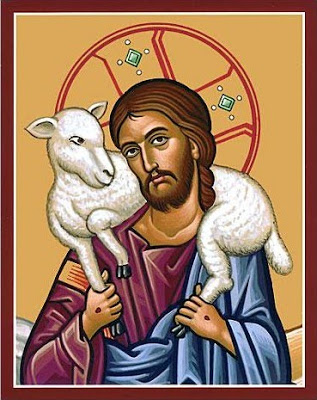 Jan Verheyen – Lier Heilig Hart C – 29.6.2019 (bewerking preek van 12.06.2010 met aanvullingen)